Klinik GmbHFrau Hannah SchleppLogistikstraße 1212034 BeispielstadtBewerbung als PsychiaterIhre Stellenanzeige bei karrieresprung.de vom TT.MM.JJJJOrt, den TT.MM.JJJJSehr geehrte Frau Schlepp,Ihre Stellenanzeige bei Karrieresprung.de hat es mir sofort angetan. Ich habe diesen Herbst meine Facharztausbildung als Psychiater in Fantasiestadt beendet und möchte meine beruflichen Kenntnisse und Fähigkeiten sowie meine Schwerpunkte aus dem Studium gerne bei Ihnen in der Kinder- und Jugendpsychiatrie unter Beweis stellen.Aufgrund meiner sensiblen Art und meines großen Einfühlungsvermögens gelang es mir in meiner Facharztausbildung insbesondere zu traumatisierten Kindern und Jugendlichen einen Bezug zu finden und sie in ihrer Therapie erfolgreich zu unterstützen und zu begleiten.Darüber hinaus zeichne ich mich durch Geduld, Flexibilität und insbesondere durch meine Fähigkeit aus, über den Tellerrand hinaus zu denken. Teamfähigkeit ist mir dabei sehr wichtig.Zudem sind mir Kombinationsgabe und Diskretion wichtig und selbstverständlich. Gerne kann Ihnen dies mein Dozent Prof. Dr. Meister bestätigen. Für Informationen steht er Ihnen diesbezüglich jederzeit zur Verfügung.Ich freue mich über eine Einladung zu einem persönlichen Gespräch.Mit freundlichen Grüßen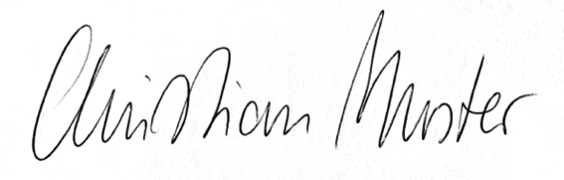 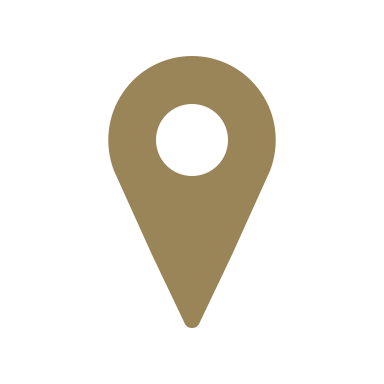 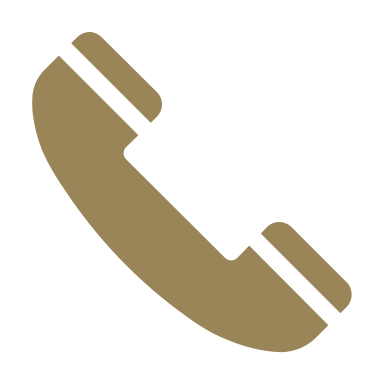 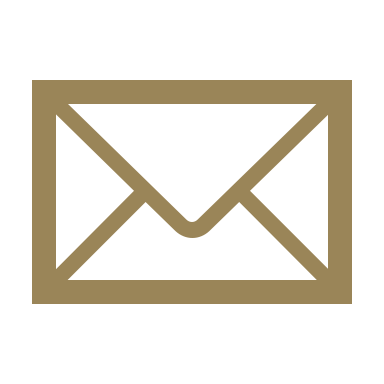 